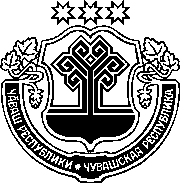 ЗАКОНЧУВАШСКОЙ РЕСПУБЛИКИО ВНЕСЕНИИ ИЗМЕНЕНИя В СТАТЬЮ 1 ЗАКОНА ЧУВАШСКОЙ РЕСПУБЛИКИ "Об установлении величины прожиточного минимума Пенсионера в чувашской республике на 2021 год"ПринятГосударственным СоветомЧувашской Республики26 ноября 2020 годаСтатья 1 Внести в статью 1 Закона Чувашской Республики от 15 сентября 2020 года № 63 "Об установлении величины прожиточного минимума пенсионера в Чувашской Республике на 2021 год" (газета "Республика", 2020, 17 сентября) изменение, заменив слова "8035 рублей" словами "8466 рублей".Статья 2Настоящий Закон вступает в силу по истечении десяти дней после дня его официального опубликования.г. Чебоксары26 ноября 2020 года№ 104ГлаваЧувашской РеспубликиО. Николаев